FLİP  -  FLOP   DEVRELERFLİP - FLOP  devreleri  kuple edilmiş dijital devrelerdir. Lineer devrelerden (Osilatörlerden) farkı çıkış geriliminin değişmemesidir. Yani sabit iki değer arasında  iki yana değişen (sıçrayan) çıkış gerilimi veren devrelerdir. Diğer bir tabirle Flip - Flop  devre  orta noktadan sola ve sağa (yukarı ve aşağı) devrilen   devrelerdir.Devrilme işlemi çeşitli şekillerde olabilir. Bunlar :ASTABİL,  harici bir müdahale olmadan salınım yapan devrelerdir. Multivibratör böyle bir astabil Flip-Flop devresidir.- MONOSTABİL,    belirli bir giriş geriliminde salınıma geçen devredir. Salınım zamanı belirli bir zaman içinde meydana gelir. Salınım başlar ,  belli bir değere ulaşır ve tekrar başlangıç noktasına gelir. Bu nedenle bu tip Flip-Flop devreler aynı zamanda  Monoflop, Univibratör, Zaman şalteri ve  "One - Shot "  diye adlandırılırlar.BİSTABİL, iki belirli gerilimde salınımlıdır. Devresi iki ayrı çıkışa sahiptir. Elektriksel gerilim değerleri stabilize ve ters değerdedir. Çıkıştaki gerilim girişe yeni bir sinyal gelene kadar aynı kalır. Bistabilize devreler Flip- Flop  diye de adlandırılırlar. Bu tip devreler aynı zamanda  informasyon hafıza devresi olarak da  kullanılabilirler. Zaman şalteri, Frekans sayıcı  gibi örnekler sayılabilir.Astabil Flip-Flop:Astabil flip-flop devresi yukarıda da anlatıldığı gibi Multivibratör olarak da  adlandırılmaktadır.Multivibratör iki sabit değer arasında  sıçrayan  yani  dikdörtgen sinyal jeneratörü olan bir devredir.Transistörlerden yapılan bir  örnek temel prensip devresi:Astabil flip-flop devresi iki transistör devresinden  meydana gelen bir devredir. Bir transistör devresi çıkışı kondansatörle diğer transistör devresinin  girişine kuple edilmiştir. Bundan dolayı devrede sabit duran bir gerilim meydana gelmemekte ve  dışarıdan herhangi bir müdahaleye lüzum kalmaksızın  bir o  devreye bir bu devreye yıkılmaktadır (devrilmektedir). Böylece UCE1 ve UCE2 gerilimleri sırası ile meydana gelmektedir.Yanda verilen diyagramda izah edildiği gibi  çıkışlarda  iki  sinyalin şekilleri görülmektedir.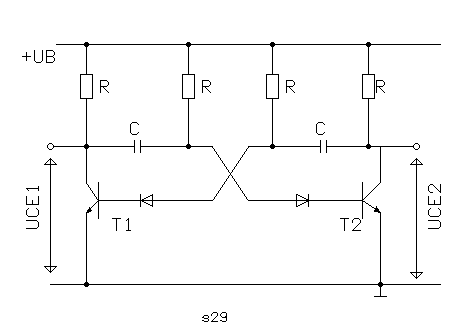 İlk çıkış noktasında üst tarafta tam köşeli olarak sinyal meydana gelmemektedir zira o anda devredeki kondansatör dolmakta (şarj olmakta) ve bu nedenle köşe kırık bir hal almaktadır. Ancak düşerken tam köşeli bir sinyal şekli oluşmaktadır.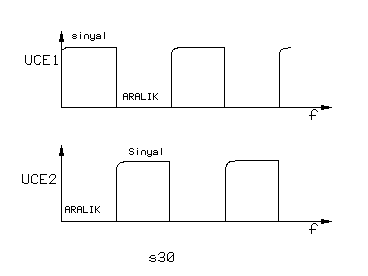 Zaman ve frekansı tayin eden  devredeki direnç ve kondansatörden oluşan RC devresidir.Astabilize flip - flop devre Multivibratör veya  kare  sinyal jeneratörü olarak adlandırılırlar.Kullanıldığı yerler Işık yanıp sönme devreleri, Ses jeneratörleri, Zamanlayıcı devrelerdir.Devre Şeması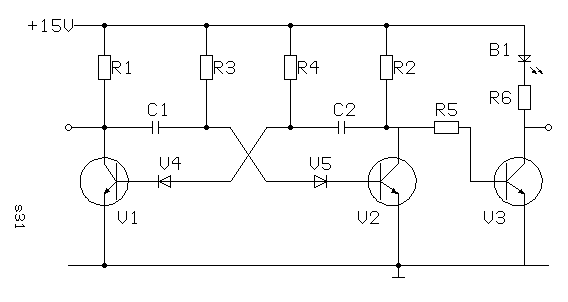 Montaj Şeması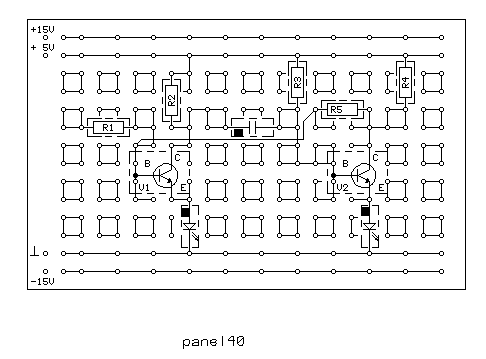 Deney ve deney için gerekli malzeme listesi  ve  ölçü aletleri1)   Tüm devre elemanlarını  montaj şemasında gösterildiği gibi Üniversal Eğitim cihazına takınız.2)   Montajı tamamlanan devreyi devre şemasına göre kontrol ediniz.3)   Ölçüm işlemleri sayfasındaki ölçmeleri yapınız ve boş yerlere elde edilen sonuçları yazınız.Devrenin ÇalışmasıDevre, birbirine ters olarak , kondansatörlerle kuple edilmiş iki şalter transistörden ibarettir.Transistör V1  kapalı iken V2 transistörü iletken  olduğu anda ki  zamanı   0  (sıfır) kabul edelim. Zaman t  ile  ifade  olursa    t  =  0  dır.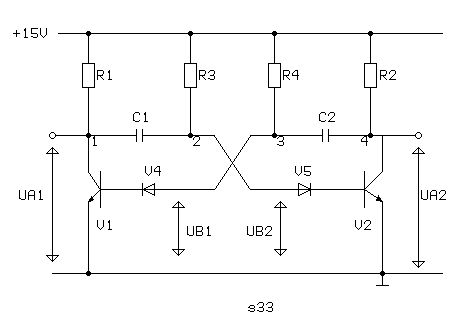 Bu  esnada C2 kondansatörü   R4  direnci üzerinden  t1 = 0,7  . C2 . R4  zamanında dolacaktır. 3 nolu noktada beliren gerilim yeterli büyüklüğe ulaştığında (takriben 0,6 V.)  V1 transistörü iletken olacaktır. Kollektör gerilimi UA1 ( 1 nolu nokta) 0 volta  sıçratacaktır. 2 nolu noktada 1  nolu noktaya göre  negatif bir gerilim meydana gelecektir.Bu negatif gerilim V2 transistörünü kapalı duruma (yalıtkan duruma) getirecek ve UA2 kollektör gerilimi  +15 V  çalışma gerilimine ulaşacaktır.R3  direnci üzerinden C1  kondansatörü  t2 = 0.7 . C1 . R3  zamanı içinde dolacaktır.2 nolu nokta  takriben 0.6 V. gerilim değerine ulaştığında V2  transistörü iletken duruma geçecektir.4 nolu  noktadaki  UA2  kollektör gerilimi 0  volta  sıçrayacak ve 3  nolu  noktada negatif bir gerilim belirecektir buda  V1  transitörünü  kapalı (yalıtkan)  duruma getirir.2 nolu ve 3  nolu  noktalardaki  gerilim  e  fonksiyonuna  göre  değişir .V4  ve  V5  diyotlarının görevi  sadece  koruyucu  devre  elemanı olmaktır. Bu diyotlar transistörlerin beyzlerini negatif gerilim tepe gerilimlerinden korur.Alttaki  diyagramda  gerilim değişmeleri ve  buna  bağlı olarak  devre durumları  gösterilmiştir.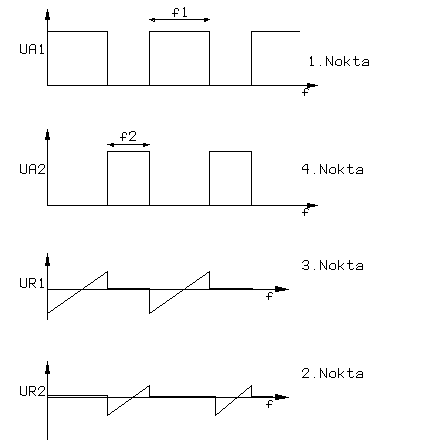 Diyotun  anodundaki  pozitif gerilim  uç değeri  takriben 1,4 V  civarındadır. Sinyal (Impuls) zamanı t1  ve  t2   şu şekilde  hesaplanır:t1 = 0,7 x C2 x R4     =  0,7 x 1mf. x 47 K ohm =  32,9  ms.t2 = 0,7 x C1 x R3     =  0,7 x 0,47mf. x 33 K ohm  = 10,8 ms.Kare sinyalin   periyot  süresi   :  t toplam = t 1  + t 2Küsurat   hatalarında  kondansatörün  yüksek  olan  toleransı  göz önüne  alınmalıdır.--  Yükselteç  --         (amplifikatör)Şalter görevi yapan transistör  yükselteç görevi de  yapar. B1  LED  diyotu yüksek  frekanslarda yanıp söner. Bu  yanıp  sönme  esnasındaki  V2  transistörü çıkış gerilimi V2CE dir.LED  devamlı  yandığında   V3  transistörü  iletken durumdadır.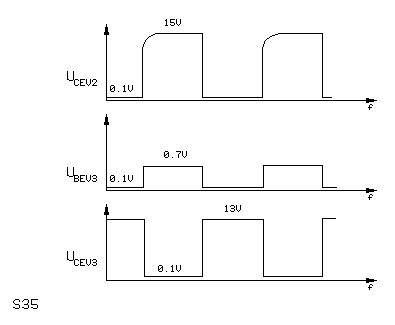 V3  transistörü  yalıtkan durumda iken Kollektör - Emiter  gerilimi 13 V.  kadardır. Bu anda LED üzerinde ve  R6  direncinde  bir  gerilim  düşmesi  oluşur.Ölçme  işlemi    1.              Astabilize  Flip-Flop  DevresiTransistörlerin üzerinden  çıkış sinyalleri  alınıp  Bir osilaskop ile  karşılaştırılacaktır.V1 CE için negatif Trigger seçiniz.  V2 CE için pozitif Trigger  seçiniz.Otomatik trigger  varsa  sıfır  seviyesine  ayarlayın.x :   10 ms/divy:    10ms/div.							Ölçüm yeri V1 CE							Gerilim UcE =...............V						       Sinyalsüresi  t2=..........ms.							Ara süresi t2=.........	ms.							Takt süresi  							t toplam=.....	ms							Frekans:							         f=1/t top=........	Hz.							Karşılaştırma								t1 : t2 =................                                                   		Ölçüm yeri  V2 CE							Gerilim UCE =.............V.							Sinyal süresi t1=.......ms.							Ara süresi t2 = .........ms.							Takt süresi t top.=.....ms.								Frekans:							     F=1/t toplam=........Hz.								Karşılaştırma 							t1 : t2          =.................2 adet dirençR1 ,R21K2W1 adet dirençR333K2W1 adet dirençR447K2W1 adet dirençR5100K2W1 adet dirençR62,2K2W1 adet kondansatörC10,47mf.63V1 adet kondansatörC21mf.63V2 adet transistörV1, V2BC2371 adet transistörV3BC1412 adet diyotV4, V51N40041 adet LEDB11 adet Üniversal Eğitim Cihazı1 adet2 kanal  20 Mhz. Osilaskop1 adetAVO metre